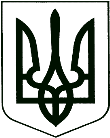 У К Р А Ї Н АКОРЮКІВСЬКА МІСЬКА РАДАКорюківський районЧернігівська областьР І Ш Е Н Н Я(одинадцята позачергова сесія сьомого скликання)07 грудня 2017 року               м. КорюківкаПро внесення змін до рішення другої позачергової сесії Корюківської міської ради  сьомого  скликання від 12 січня 2017 року «Про міський бюджет на 2017 рік» Розглянувши рішення виконавчого комітету Корюківської міської ради від 07 грудня 2017 року № 474, враховуючи рекомендації постійної комісії міської ради з питань власності, бюджету, соціально-економічного та культурного розвитку міста, відповідно до пункту 23 частини 1 статті 26 Закону України «Про місцеве самоврядування в Україні», міська рада в и р і ш и л а :		1. Внести зміни до рішення другої позачергової сесії Корюківської міської ради сьомого скликання від 12 січня 2017 року «Про міський бюджет на 2017 рік», а саме:	- пункти 1, 2, 8 рішення викласти в новій редакції:	«1. Визначити на 2017 рік :доходи  міського  бюджету у сумі 122841,7 тис. грн., в тому числі доходи загального фонду міського бюджету 114651,7 тис. грн., доходи спеціального фонду міського бюджету 8190,0 тис. грн.  згідно з додатком  1 цього рішення;видатки міського  бюджету у сумі 128153,1 тис. грн., в тому числі видатки загального фонду   міського бюджету  103515,1 тис. грн., видатки спеціального фонду міського бюджету 24638,0 тис. грн. згідно з додатком  3 до цього рішення;надання кредитів з міського бюджету у сумі 50,0 тис. грн., у тому числі надання кредитів із загального фонду міського бюджету – 50,0 тис. грн. згідно з додатком  4 цього рішення;профіцит загального фонду міського бюджету у сумі 16032,0 тис. грн. згідно з додатком  2 до цього рішення;дефіцит спеціального фонду міського бюджету у сумі 16032,0тис. грн. згідно з додатком  2 до цього рішення.»	«2. Затвердити бюджетні призначення головним розпорядникам коштів міського бюджету на 2017 рік у розрізі відповідальних виконавців за бюджетними програмами, в тому числі по загальному фонду 103515,1тис. грн. та  спеціальному 24638,0 тис. грн. згідно з додатком  3 до цього рішення.»    	«8. Затвердити в складі видатків міського бюджету кошти на реалізацію місцевих (регіональних) програм у сумі 29687,7 тис. грн.  згідно з додатком  7 до цього рішення.»	2. Внести зміни до додатків 1,2,3,5,6,7 до рішення,  виклавши їх в новій редакції. Додатки 1-7 до цього рішення є його невід’ємною частиною.	3. Контроль за виконанням цього рішення покласти на постійну комісію міської ради з питань власності, бюджету, соціально-економічного та культурного розвитку міста. Міський голова                                                                    Р.Р.Ахмедов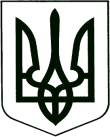 	У К Р А Ї Н А	ПроектКОРЮКІВСЬКА МІСЬКА РАДАКорюківський районЧернігівська областьР І Ш Е Н Н Я(одинадцята сесія сьомого скликання)__ грудня 2017 року  Про утворення старостинських округів Корюківської міської радиУ зв’язку з необхідністю приведення нормативних актів міської ради у відповідність з нормами діючого законодавства та з метою забезпечення представництва інтересів жителів населених пунктів  Корюківської міської ради, що увійшли до об’єднаної територіальної громади з адміністративним центром в місті Корюківка, враховуючи рішення першої сесії Корюківської міської ради сьомого скликання від 30 грудня 2016 р. «Про покладання обов’язків старости», враховуючи рекомендації постійної комісії міської ради з гуманітарних питань, законності, правопорядку, надзвичайних ситуацій, регуляторної політики, депутатської етики та  регламенту, відповідно до Закону України «Про місцеве самоврядування в Україні», Закону України «Про службу в органах місцевого самоврядування», Закону України «Про внесення змін до деяких законів України щодо статусу старости села, селища»,міська рада в и р і ш и л а :	1. Утворити на території Корюківської міської ради вісім старостинських округів:	1.1. Брецький старостинський округ з центром в селі Бреч, що складається з сіл Бреч, Гуринівка, Лубенець, Нова Гуринівка, Озереди, Ховдіївка, Корюківського району.	1.2. Будянський старостинський округ з центром в селі Буда, що складається з сіл Буда, Маховики, Петрова Слобода, Соснівка, Шишка, Корюківського району.	1.3. Забарівський старостинський округ з центром в селі Забарівка, що складається з сіл Воловики, Забарівка, Кирилівка, Нова Буда, Корюківського району.	1.4. Наумівський старостинський округ з центром в селі Наумівка, що складається з сіл Андроники, Високе, Наумівка, Переділ, Спичувате, Турівка, Корюківського району.	1.5. Рейментарівський старостинський округ з центром в селі Рейментарівка, що складається з сіл Богдалівка, Гутище, Довга Гребля, Заляддя, Олійники, Рейментарівка, Корюківського району.	1.6. Сядринський старостинський округ з центром в селі Сядрине, що складається з сіл Будище, Самотуги, Сядрине,Тельне, Корюківського району.	1.7. Тютюнницький старостинський округ з центром в селі Тютюнниця, що складається з сіл Костючки, Кугуки, Самсонівка, Сахутівка, Тютюнниця, Корюківського району.	1.8. Хотіївський старостинський округ з центром в селі Хотіївка, що складається з села Хотіївка, Корюківського району.	2. Визначити:	2.1. В.о. старости сіл Бреч, Гуринівка, Лубенець, Нова Гуринівка, Озереди, Ховдіївка Гончаренко Ірину Василівну – виконуючим обов’язки старости Брецького старостинського округу.	2.2. В.о. старости сіл Буда, Маховики, Петрова Слобода, Соснівка, Шишка Лисенка Олега Віталійовича – виконуючим обов’язки старости Будянського старостинського округу.	2.3. В.о. старости сіл Воловики, Забарівка, Кирилівка, Нова Буда Козела Володимира Івановича – виконуючим обов’язки старости Забарівського старостинського округу.	2.4. В.о. старости сіл Андроники, Високе, Наумівка, Переділ, Спичувате, Турівка Суху Марію Романівну – виконуючим обов’язки старости Наумівського старостинського округу.	2.5. В.о. старости сіл Богдалівка, Гутище, Довга Гребля, Заляддя, Олійники, Рейментарівка Юденко Наталію Миколаївну – виконуючим обов’язки старости Рейментарівського старостинського округу.	2.6. В.о. старости сіл Будище, Самотуги, Сядрине,Тельне Кравченко Олену Василівну – виконуючим обов’язки старости Сядринського старостинського округу.	2.7. В.о. старости сіл Костючки, Кугуки, Самсонівка, Сахутівка, Тютюнниця Кучеренка Леоніда Анатолійовича – виконуючим обов’язки старости Тютюнницького старостинського округу.	2.8. В.о. старости села Хотіївка Пилипенко Раїсу Григорівну – виконуючим обов’язки старости Хотіївського старостинського округу.	3. Контроль за виконанням даного рішення покласти на постійну комісії міської ради з гуманітарних питань, законності, правопорядку, надзвичайних ситуацій, регуляторної політики, депутатської етики та регламенту.Міський голова                                                                                 Р.Р.Ахмедов ПРОЕКТ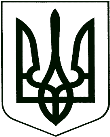 У К Р А Ї Н АКОРЮКІВСЬКА МІСЬКА РАДАКорюківський районЧернігівська областьР І Ш Е Н Н Я(одинадцята позачергова сесія сьомого скликання)07  грудня  2017 року м. КорюківкаПро  внесення змін до рішення восьмої  сесії Корюківської  міської ради сьомого  скликання від 09 серпня 2017 року «Про затвердження переліку об’єктів, що будуть фінансуватися за рахунок коштів субвенції з державного бюджету на формування інфраструктури об’єднаної громади»       Враховуючи витяг з протоколу засідання Комісії, спеціально утвореної при Міністерстві регіонального розвитку, будівництва та житлово–комунального господарства України, з розгляду поданих виконавчими комітетами міських, селищних, сільських рад об’єднаних громад переліків проектів із проектними заявками на проекти, які можуть реалізовуватися за рахунок коштів субвенції з державного бюджету місцевим бюджетам на формування інфраструктури об’єднаних територіальних громад від ______ 2017 року, керуючись ст.26 Закону України «Про місцеве самоврядування в Україні»,міська рада в и р і ш и л а:	1. Внести зміни до рішення восьмої сесії Корюківської міської ради сьомого скликання від 09 серпня 2017 року «Про затвердження переліку об’єктів, що будуть фінансуватися за рахунок коштів субвенції з державного бюджету на формування інфраструктури об’єднаної громад» затвердивши додаток у новій редакції.2. Контроль за виконанням рішення покласти на постійну комісію міської ради з питань власності, бюджету, соціально-економічного та культурного  розвитку  міста.Міський голова                                                                      Р.Р. Ахмедов            Додаток 						до рішення одинадцятої позачергової сесії Корюківської міської ради сьомого скликання від 07 грудня  2017 «Про  внесення змін до рішення восьмої  сесії Корюківської  міської ради сьомого  скликання від 09 серпня 2017 року «Про затвердження переліку об’єктів, що будуть фінансуватися за рахунок коштів субвенції з державного бюджету на формування інфраструктури об’єднаної громади» 			 	            тис.грн.Секретар міської ради                                                           С.О.Олійник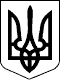 УКРАЇНАКОРЮКІВСЬКА МІСЬКА РАДАКорюківський районЧернігівська область Р І Ш Е Н Н Я(одинадцята позачергова сесія сьомого скликання)07 грудня   2017 рокум.КорюківкаПро внесення змін до рішення  другої позачергової сесії Корюківської  міської ради сьомого скликання  від 12 січня 2017 року  «Про затвердження Програми «Фінансова підтримка громадських організацій інвалідів, ветеранів, учасників війни та інших категорійнаселення» на 2017 рік»	Розглянувши   рішення  виконавчого комітету міської ради  від 07 січня 2017 року № ____,  враховуючи рекомендації постійної комісії міської ради з питань власності, бюджету, соціально-економічного та культурного розвитку міста та постійної комісії міської ради з гуманітарних питань, законності, правопорядку, надзвичайних ситуацій, регуляторної політики, депутатської етики та  регламенту, керуючись ст.ст.26,60 Закону України «Про місцеве самоврядування в Україні»,міська рада в и р і ш и л а:	1.Внести зміни до рішення другої позачергової сесії Корюківської  міської ради сьомого скликання  від 12 січня 2017 року  «Про затвердження Програми «Фінансова підтримка громадських організацій інвалідів, ветеранів, учасників війни та інших категорій населення» на 2017 рік», а саме:Встановити загальний орієнтовний обсяг фінансових ресурсів, необхідний для реалізації Програми в розмірі 58,1тис.грн.     1.2. Розділ 5 Програми доповнити абзацом наступного змісту:       « - придбання матеріалів для  поточного ремонту приміщення, яке перебуває  в користуванні Корюківської районної організації ветеранів».1.3. В  абзаці другому розділу 7 Програми цифру «48 тис.грн.» замінити на «58,1 тис.грн.»	2.Контроль за виконанням даного рішення покласти на постійну комісіюміської ради з питань власності, бюджету, соціально-економічного та культурного розвитку міста.Міський голова 								Р.Р.Ахмедов                                                         УКРАЇНАКОРЮКІВСЬКА МІСЬКА РАДАКорюківський районЧернігівська область Р І Ш Е Н Н Я(одинадцята  позачергова сесія сьомого скликання)07 грудня 2017 рокум. КорюківкаПро звернення депутатів Корюківської міської ради до Кабінету Міністрів України	З метою стабільного розвитку лісового господарства громади та зниження соціальної напруги в трудових колективах підприємств лісогосподарського сектору економіки, керуючись ст.26 Закону України «Про місцеве самоврядування в Україні», міська рада в и р і ш и л а : 	1. Схвалити текст звернення депутатів Корюківської міської ради, що додається. 	2. Направити звернення депутатів Корюківської міської ради до Кабінету Міністрів України. 	3. Контроль за виконанням цього рішення покласти на постійну комісію міської ради з гуманітарних питань, законності, правопорядку, надзвичайних  ситуацій, регуляторної  політики, депутатської етики та регламенту.Міський голова                                                                      Р.Р.АхмедовКабінету Міністрів УкраїниЗверненнящодо перегляду та доопрацювання Стратегіїреформування лісового господарства на період до 2022 року	Враховуючи  лист - звернення працівників державного підприємства  «Корюківське лісове господарство» щодо  можливих негативних наслідків від реалізації напрямків схваленої Урядом 15 листопада 2017 року Стратегії реформування лісового господарства на період до 2022 року (далі - Стратегії) депутати Корюківської  міської ради  вкрай стурбовані подальшою долею лісової галузі.	Прийняття зазначеного варіанту Стратегії без громадського обговорення несе сукупність ризиків для лісової галузі України. Насамперед це пов’язано із посиленням ролі центрального органу виконавчої влади, який забезпечує формування державної політики у сфері лісового господарства, що суперечить проголошеному Президентом України та Верховною Радою України курсу на децентралізацію і зростання ролі органів місцевого самоврядування.	Занепокоєння викликає і той факт, що у перспективі передбачається створення на базі діючих лісогосподарських підприємств одного суб’єкта господарювання, адже це призведе до ліквідації лісгоспів та відповідного скорочення їх працівників.	Разом із тим, 14 вересня 2017 року на колегії Державного агентства лісових ресурсів України було розглянуто, обговорено та схвалено проект Стратегії реформування лісового господарства, що розроблявся та опрацьовувався з фахівцями лісового господарства, науковцями, громадськістю, міжнародними експертами, але з невідомих причин не був взятий до уваги Кабінетом Міністрів України.	Також на державному рівні на сьогодні не вирішено питання фінансування лісогосподарських заходів за бюджетною програмою 2805060 «Ведення лісового і мисливського господарства, охорона і захист лісів в лісовому фонді» для південних областей, які на сьогоднішній день мають заборгованість з виплати заробітної плати, змушені відправляти працівників у відпустку без збереження заробітної плати, працювати в умовах скороченої тривалості робочого часу. Така ситуація спостерігається уже майже два роки. 	У зв’язку з цим, держлісгоспи північних областей України змушені надавати їм фінансову допомогу. Всі звернення з порушеного питання щодо відновлення державного фінансування не дали позитивного результату.	Депутати Корюківської  міської  ради підтримують пропозиції та вимоги спеціалістів лісової галузі та громадськості з порушених питань та наполегливо просять:	-відновити фінансування лісогосподарських заходів за бюджетною програмою 2805060 «Ведення лісового і мисливського господарства, охорона і захист лісів в лісовому фонді»;	-відмовитися від приватизації або передачі державних лісогосподарських підприємств у концесію;	-не допустити створення єдиного лісогосподарського підприємства на базі діючих державних підприємств та ліквідації їх як юридичних осіб;	-переглянути та доопрацювати рішення Уряду від 15 листопада 2017 року «Щодо схвалення Стратегії реформування лісового господарства» та запропонувати нову, розроблену із залученням фахівців лісової галузі та схваленої міжнародними експертами, редакції Стратегії реформування лісового господарства на період до 2022 року для широкого обговорення в фахових колах і суспільстві та подальшого обов’язкового узгодження її з громадськими організаціями;	-розглянути можливість підпорядкування Держлісагентства безпосередньо Кабінету Міністрів України та виведення його зі сфери управління Міністра аграрної політики та продовольства України;	-при прийнятті Закону України «Про державний бюджет України на 2018 рік» визначити Державне агентство лісових ресурсів України головнимрозпорядником бюджетних коштів.Схвалено на пленарному засіданні одинадцятої позачергової сесії Корюківської міської радисьомого скликання 07  грудня 2017 рокуНазва об’єктуЗагальний фонд, сумаСпеціальний фонд, сумаРазомБудівництво артезіанської свердловини для питного водопостачання з використанням енергоощадного обладнання в с.Сядрине Корюківського району Чернігівської області2293,82293,8Придбання машини дорожньої комбінованої МДКЗ з піскорозкидальним обладнанням та поворотним відвалом42,51957,52000,0Придбання трактора з  відвалом ОТ.ОО621,0621,0Придбання екскаватора1450,01450,0Придбання напівпричепа тракторного з  гідроманіпулятором514,0514,0ПКД та будівництво ПЛІ-0,4кВ вуличного освітлення по вул. Довженка від КТП-427 в с.Хотіївка, Корюківського району, Чернігівської області130,0130,02336,34672,57008,8